Vocabulary Learning Homework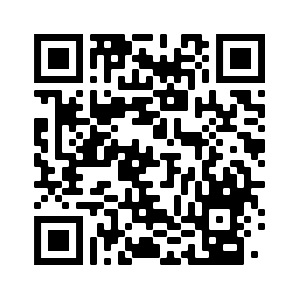 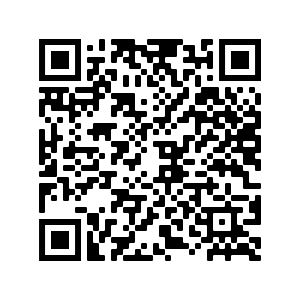 	Year 9 Spanish – Term 3.1 Week 3Part 1: Practise on Quizlet for 15 minutes. Do the following tasks: Write (both translating into English and into Spanish); Spell (hear & type); Test (all questions).Parts 2-4 will take about 15 minutes. Part 2: Listen and repeat the word, then spell it in Spanish, then write it in English. Access your audio file here (or scan the QR code above).	Part 3a) Associations: Click on the box next to the word that is most closely connected with the word or phrase in bold.Part 3b) Synonyms: Click on the box next to the word or phrase with the most similar meaning to the word in bold.Part 3c) Antonyms: Click on the box next to the word or phrase with the opposite meaning to the word in bold.Part 3d) Sentence completion: Click on the box next to all of the words that could fill the gap to form a grammatically correct sentence with a sensible meaning.Part 4: SpeakingBefore you start Part 4, go to: vocaroo.com. It will open in a new tab. Click the red record button, then come back to this list of words.Say the Spanish for the words below. Remember to say the word for ‘the’ if needed.Now go back to the Vocaroo window. Click on the red button. Click on "Save & Share". Copy & paste the URL for your Vocaroo recording here:Spell itWrite it in EnglishSpell itWrite it in English112213314415516617718819920102111221) transporte3) optimistadueñotristezaposiblefuturollovermorirmetrocharlar2) artista4) dependientecerrarresolverbodacuidarllegadavenderdibujoprohibir1) agradable3) malmismomorenosimpáticoterriblemolestotantoúnicoen este momento2) escritor4) regresardirectorvolverautorencenderconductoranunciarcartacharlar1) raro3) cerrarmolestaranimarraroprohibirnormalencendersobrevivirabrir2) cierto4) un buen efectoseguroun efecto ligerosupuestoun efecto gravefelizun efecto mejorfalsoun efecto maravilloso1) El gobierno decía que no era _________ resolver los problemas del planeta enseguida.4) El grupo quiere prohibir el consumo de recursos como el ______________.escencialtodoposiblevidrioprotegersecovacíoplástico2) ¿Eras el dueño del __________ restaurante?5) De repente noté un ___________ .mismoúltimo díacerrarbuen saborgolpemal olorbuengolpe fuerte3) Cuando era joven, no prestaba mucha atención al ____________ .6) El idea era promover el ___________ .yotransporte públicoprofesortener lugarmedio ambientehijo únicoanimarespectacúlo nuevo1writer (m/f)12normal2modern (m/f)13shop assistant (m/f)3transport14owner (m/f)4unique (after noun), only (before noun)15metro, underground train5artist16certain, true (m/f)6possible17good (before singular masculine noun)7nurse (m/f)18bad (before singular masculine noun)8I, s/he, it was (trait) | I, s/he, it used to be (trait)19optimistic9popular20driver (m/f)10pleasant21big, great (before singular noun)11you were (trait) | you used to be (trait)22[blank]